Ondernemend gedrag in je loopbaanSkills: VERANTWOORDELIJK ZIJN EN INITATIEF NEMEN + CHALLENGE1. INTRODUCTIEOPDRACHTENOefening 1 – De man op de roltrapNeemt deze man initiatief? Hoe doet hij dat? Wat zou jij doen?Oefening 2 – Stelling“Als iemand een fout maakt op werk moet je het zelf oplossen”Eens, want:Oneens, want: Oefening 3 – PalmbomenWaar denk jij aan? 2. SKILL VERANTWOORDELIJK ZIJNDeze les gaat over de ondernemende vaardigheid verantwoordelijk zijn. Aan het eind van deze les: weet je wat verantwoordelijk zijn is; heb je de vaardigheid verantwoordelijk zijn geoefend. Verantwoordelijk zijn is dat je goed weet wat jouw taken en plichten zijn op het werk. En dat je ze goed uitvoert. Je bent verantwoordelijk als je ervoor zorgt dat iets goed verloopt. Zet je je persoonlijk in voor een goede afloop van iets? Dan heb jij verantwoordelijkheidsgevoel. Beantwoord de volgende vragen. Hoe verantwoordelijk vind jij jezelf? Ik voel me erg verantwoordelijk, vaak ook voor het werk van anderen. Ik voel me redelijk verantwoordelijk. Ik vind het wel belangrijk dat het werk goed gaat. Ik voel me een beetje verantwoordelijk, op veel dingen heb ik toch geen invloed. Ik voel me niet verantwoordelijk. Het interesseert me niet of het werk goed gaat of niet. Leg uit waarom je dat vindt.	Mensen die verantwoordelijk zijn, nemen hun werk serieus. Ze vinden het belangrijk om hun werk goed te doen. Ze denken niet alleen aan zichzelf, maar ook aan hun collega’s. En aan de organisatie waar ze werken. Oefening 1: Verantwoordelijkheid in je baan Bekijk het filmpje over Wendy, die werkt als verzorgende IG (Individuele Gezondheidszorg). Kijk op: ganaar.link/og221 Noem drie taken waar Wendy verantwoordelijk voor is: Wat voor gevoel geeft het Wendy dat ze daar verantwoordelijk voor is? Meerdere antwoorden zijn goed. Druk op haar schouders Vrijheid Een gehaast gevoel Betrokkenheid Waar ben jij verantwoordelijk voor op je werk of BPV? Noem twee taken: 12Kun je die verantwoordelijkheid aan? Ja, dat gaat prima. Meestal lukt het wel, soms niet. Niet echt, ik vind dat heel lastig. Wat doe je als je die verantwoordelijkheid niet (helemaal) aankunt? Ik bespreek dat met mijn leidinggevende. Ik bespreek dat met mijn praktijkbegeleider. Ik vraag een collega om te helpen. Ik bespreek dat met een docent op school. Ik probeer het alleen op te lossen.  Ik vraag een vriend om mee te denkenAnders, namelijk ......Een paar jaar geleden meldde Wendy het bij haar leidinggevende, als er iets aan de hand was. Bijvoorbeeld als er een kraan stuk was. Nu belt ze zelf met de technische dienst om dingen te laten repareren. Wendy vindt het fijn dat ze daar zelf over mag beslissen. Hoe zou jij het vinden om extra verantwoordelijkheid van je leidinggevende te krijgen? Wat maakt dat Wendy haar werk zo leuk vindt? 'Ik voel me meer verantwoordelijk voor mijn werk, als ik het werk leuk vind.'Ben jij het eens met de stelling? Licht je antwoord toe. Oefening 2: Verantwoord omgaan met sociale media Op je werk moet je verantwoord omgaan met sociale media. Houd werk en privé gescheiden. Je bent aangenomen om je werk te doen. Dus bellen, internetten en chatten voor de lol kun je beter thuis doen. En bedrijven zijn zuinig op hun goede naam. Dus zorg ervoor dat je die niet schaadt. Het sturen van een rare tweet kan bijvoorbeeld grote gevolgen hebben. Wat kan volgens jou wel en wat kan niet? Hoe ga jij op je werk/BPV verantwoord om met sociale media? Welke afspraken zijn er op jouw BPV/werk over omgaan met sociale media? Als je het niet weet, vraag het dan na aan je begeleider. 3. SKILL INITIATIEF NEMEN
Deze les gaat over de ondernemende vaardigheid initiatief nemen. Aan het eind van deze les: weet je wat initiatief nemen is; heb je geoefend met initiatief nemen. Initiatief nemen houdt in dat je uit jezelf actie onderneemt en niet afwacht. Initiatiefrijke mensen zien kansen en problemen. Ze doen voorstellen en dragen oplossingen aan. Of ze ondernemen zelf actie. Door het te doen en te durven, kun je oefenen in initiatief nemen.Beantwoord de volgende vragen. Je hebt vast wel eens initiatief genomen op je BPV, omdat je je verantwoordelijk voelde. Je hoeft niet meteen een redder te zijn, het gaat ook om kleinere acties. Neem hier een paar minuten voor.Voorbeelden: Je werkt in de supermarkt en doet de deur van de koeling dicht die per ongeluk open is blijven staan. Of je vraagt een klant die zoekend om zich heen kijkt, of je kunt helpen.Noem een of meer van die momenten:Neem jij veel initiatief?Ja. Ik ben altijd de eerste die actie onderneemt of iets voorstelt. Best wel, maar ik neem niet altijd het initiatief. Niet zo. Ik vind het lastig om te beslissen wanneer ik initiatief kan nemen. Nee. Ik wacht liever af wat anderen doen. Leg uit waarom je dat vindt.Oefening 2: Klappen voor de zorg In december 2019 werd bekend dat in China het ‘Corona-virus’ was uitgebroken. Drie maanden later vielen de eerste dodelijke slachtoffers van het virus in Nederland. Hans en Imke en bedacht een mooi initiatief. Hij besloot tijdens de Corona-crisis alle Nederlanders op te roepen om te klappen voor alle zorgmedewerkers. Bekijk het filmpje op ganaar.link/ob344. Waarom bedachten Hans en Imke met dit initiatief? Noem twee redenen.Naast het klappen voor de zorg zijn er allerlei andere initiatieven bedacht. Bekijk twee voorbeelden op ganaar.link/ob345Welk van deze initiatieven zou jij ook kunnen doen?Vind je het wel eens eng om iets nieuws te ondernemen? JA NEE Zo ja, waar ben je bang voor? Neem je daardoor minder initiatief? JA NEE SOMS WEL, SOMS NIET Wat heb je nodig om initiatief te nemen?Oefening 4: Enzo Knol Een bekende vlogger is Enzo Knol. De video’s op zijn YouTube-kanaal zijn al meer dan een miljoen keer bekeken. Op de fansite staat een artikel over het leven van Enzo Knol: www.enzoknol.org Scroll naar beneden en lees de twee alinea’s: ‘Wie is Enzo Knol?’ en ‘YouTube-kanaal’. Schrijf hieronder op wanneer hij in zijn leven initiatief nam en wanneer niet. Wel initiatief: Geen initiatief: Wie heeft hem gestimuleerd om vlogs te maken? Noem iemand die jou gestimuleerd heeft om initiatief te nemen. Hoe hielp deze persoon jou?4. CHALLENGE VERANTWOORDELIJK ZIJN EN INITATIEF NEMENVOORBEREIDEN VAN DE CHALLENGE CHALLENGE : “IK KOM IN ACTIE!” Het coronavirus zorgt dat veel mensen hulp nodig hebben. Bijvoorbeeld ouderen en mensen met een chronische ziekte zitten in quarantaine. Je kunt hen bijvoorbeeld helpen door boodschappen te doen of telefonisch een praatje met ze maken. Jij weet nu wat verantwoordelijk zijn is en hoe je initiatief moet nemen. Je bent dat niet alleen op je werk, maar ook in je vrije tijd. In deze challenge kom jij in actie, als vrijwilliger voor een goed doel. Daarmee houd je rekening met de gezondheidsrisico’s. HOE KOMEN VERANTWOORDELIJK ZIJN EN INITIATIEF NEMEN TERUG? Jij zet je in voor een goed doel en neemt zelf het initiatief daarvoor. Daarmee neem je de verantwoordelijkheid op je om iets goeds voor een ander te doen. Je bent ook verantwoordelijk om de activiteit tot een goed en veilig einde te brengen. HOE GA IK AAN DE SLAG? STAP 1 | Onderzoek wat vrijwilligerswerk is. STAP 2 | Zoek uit wat bij jou past. STAP 3 | Benoem je kwaliteiten en talenten. STAP 4 | Kies een vrijwilligersactiviteit. STAP 5 | Maak een filmpje of fotostrip van de uitvoering van de vrijwilligersactiviteit. STAP 6 | Evalueer de challenge.BENODIGDE TIJD 10 à 15 studie-uren MET WIE Je werkt alleen. TIP De criteria van verantwoordelijk zijn en initiatief nemen, waarop je wordt beoordeeld, staan op bladzijde 19. BEOORDELING De docent beoordeelt de producten die je oplevert. De beoordeling is goed of onvoldoende. Je krijgt één mogelijkheid om te herkansen. OVERLEGMOMENTEN Overleg je vrijwilligersactiviteit met je docent. Start pas bij goedkeuring; Vraag je docent om hulp wanneer je dat nodig hebt.STAP 1 | Onderzoek wat vrijwilligerswerk is. Wat zijn de drie voorwaarden voor vrijwilligerswerk? Lees dit op de site van de Rijksoverheid.Kijk op: ganaar.link/og224Noteer deze voorwaarden in je eigen woorden:1.2.3. Waarom zou je dingen vrijwillig doen? Moet de regering dat regelen? Waar betaal je anders belasting voor? Burgers en bedrijven betalen inderdaad belasting. Jij dus ook. Die belasting komt in de ‘schatkist’ van de overheid terecht. De overheid gebruikt dat geld voor dingen die we met zijn allen belangrijk vinden. Maar de schatkist kan ook leeg raken. En dan moeten we keuzes maken. Vrijwilligerswerk kan een aanvulling zijn op betaald werk. Met andere woorden, als de overheid er niet genoeg geld voor heeft, is de hulp van vrijwilligers nodig. Er zijn een aantal organisaties die door de overheid worden betaald, zoals de brandweer en de zorg. Maar zij worden ook ondersteund door vrijwilligers. Zo steunen veel brandweer kazernes in grote plaatsen op vrijwilligers. Wat vind jij ervan dat de brandweer in veel plaatsen steunt op vrijwilligers?De overheid geeft niet overal geld aan uit. Er zijn ook activiteiten die helemaal door vrijwilligers worden gedaan. Denk bijvoorbeeld aan een vereniging of een wijk of buurtcentrum. Wat wordt er in jouw wijk of buurt door vrijwilligers gedaan?De Coronacrisis kost ons veel geld. In deze tijden van de Coronacrisis doet de overheid ook een beroep op burgers. Veel ouderen hebben hulp nodig en doordat de scholen dicht zijn hebben jongeren meer tijd. Veel mensen nemen zelf al het initiatief om andere mensen te helpen of zich in te zetten. Luister naar het fragment op ganaar.link/OGC1  Deze student wil graag anderen mensen helpen.Welk initiatief heeft hij genomen?Welke opties voor vrijwilligerswerk noemt hij? Schrijf er minimaal drie op. 1.2.3.Hoe helpt hij andere mensen?Kijk terug naar de drie voorwaarden van vrijwilligerswerk. Leg uit waarom zijn initiatief valt onder vrijwilligerswerk. Er zijn veel meer andere initiatieven. Lees het artikel ‘’Nederland helpt elkaar tijdens coronacrisis’’ op ganaar.link/OGC2Welke vrijwilligersactiviteiten worden er aangeboden? Noem 6 activiteiten. 1.2.3.4. 5.6.Wat vind jij een goed initiatief, waarom? STAP 2 | Zoek uit wat bij jou past. Je zit op een mbo-opleiding met het doel om straks een leuke baan te vinden. In die baan wil je het liefst al je talenten en passie kwijt. Maar in een betaalde baan lukt dat meestal niet. Je hebt veel meer talenten en vaardigheden dan in die ene baan passen. Het is zonde om daar niets mee te doen. Je moet je talenten verder ontwikkelen, ook buiten een betaalde baan. Dat kan prima door vrijwilligerswerk te zoeken dat bij jou past. Op die manier doe je waar je goed in bent en iets wat je leuk vind om te doen.Door je als vrijwilliger aan te bieden tijdens de corona crisis laat je ook nog eens zien dat jij je wilt inzetten voor de samenleving. Dat staat goed op je cv!Veel jongeren doen vrijwilligerswerk. We vroegen het aan mbo-studenten: hebben jullie weleens vrijwilligerswerk gedaan? Bekijk het filmpje op: ganaar.link/og228Welk voorbeeld uit dit filmpje spreekt jou het meest aan? Heb jij wel eens vrijwilligerswerk gedaan? Zo ja, wat voor vrijwilligerswerk? Veel mensen zetten zich in voor een betere wereld. Ze willen bijvoorbeeld minder hongersnood, overstromingen, geweld, onderdrukking, oneerlijke handel, klimaatverandering of jacht op walvissen. Dat zijn allemaal dingen die (ook) buiten ons land spelen. ‘’VRIJWILLIGERS maken het VERSCHIL’’Bekijk de stelling. Hiermee wil de vereniging van vrijwilligers mensen enthousiast maken voor vrijwilligerswerk: Welk verschil kunnen vrijwilligers maken? Vrijwilligerswerk is nuttig en nodig. Het is meer dan collecteren. En je hoeft je ook niet per se voor lange tijd te binden. Je kunt ook veel voor anderen betekenen door een korte actie te doen.Bedenk voordat je je aanmeld hoe lang jij vrijwilligerswerk wilt doen. Dan kunnen de organisaties daar rekening mee houden.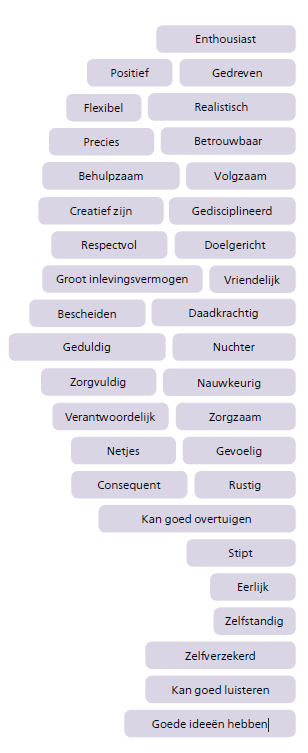 Hoe lang wil jij vrijwilligerswerk gaan doen?STAP 3 | Benoem je kwaliteiten en talenten. Kwaliteiten zijn je persoonlijke eigenschappen. Eigenschappen die bij jou horen. Je kwaliteiten bepalen wie en hoe je bent. Je bent bijvoorbeeld bescheiden of verlegen, zelfstandig of ondernemend. Het is maar goed dat niet iedereen hetzelfde is. In een team heb je mensen met verschillende kwaliteiten nodig.Wat zijn jouw kwaliteiten? Schrijf vijf kwaliteiten van jou uit de lijst hiernaast op:12345Stel dat je vrijwilligerswerk gaat doen in een team. Waarom vul jij anderen goed aan in het team? Vul in: omdat ik heel erg ………..ben.Wat zijn jouw talenten? TIP: Denk aan waar je goed in bent. Wat kun jij beter dan je medestudenten?  Stel dat je vrijwilligerswerk zoekt, waar zou dat aan moeten voldoen om aan te sluiten bij jouw talenten? Welke activiteiten doe jij graag? Waar heb je plezier in, waar krijg je energie van?Je hebt nagedacht over wat jouw kwaliteiten en talenten zijn. Je kunt deze ontwikkelen tijdens je betaalde werk, maar ook in je vrije tijd. Zo kun je in je vrije tijd ervaring opdoen. De ervaring die je hebt opgedaan door vrijwilligerswerk te doen, kun je op je cv zetten.STAP 4 | Kies een vrijwilligersactiviteit. Je hebt nagedacht over jouw kwaliteiten, talenten en activiteiten die je graag doet. Wil je vrijwilligerswerk doen maar weet je niet wat bij je past? Op 'NLvoorelkaar' vind je altijd iets dat bij je past. Ontdek dit met de test ‘Welk type vrijwilliger ben jij?’. Doe de test 'Welk type vrijwilliger ben jij?' op: ganaar.link/og2211 Als je de test hebt afgerond, krijg je meteen het resultaat te zien. Je kunt de omschrijving lezen en daarna kijken welke activiteiten bij jou in de buurt zijn. Welk type vrijwilliger komt uit de test? Klik op 'Benieuwd naar de actuele vragen in jouw buurt?'. Lees de activiteiten door. Welke spreekt jou het meeste aan? Leg ook uit waarom.Vink bij het kopje ‘praktisch’ Coronahulp aan. Welke van deze activiteiten spreekt jou het meeste aan? Leg ook uit waarom. Lees de volgende uitspraak: ”Doe iets voor een ander, feestje voor jezelf!”Wat wordt daarmee bedoeld? Probeer het uit te leggen in je eigen woorden. Waar moet jouw vrijwilligersactiviteit aan voldoen om zelf er blij van te worden? Bijvoorbeeld: mijn vrijwilligersactiviteit moet iets met kinderen zijn en liefst niet te vroeg in de ochtend beginnen. Bekijk nog een keer de voorbeelden van vrijwilligersactiviteiten in het artikel ‘’Nederland helpt elkaar tijdens coronacrisis’’ op ganaar.link/OGC2Kijk wat voor vrijwilligersactiviteit je zou kunnen doen. Kies altijd iets waar je helemaal achter staat. Je gaat in deze challenge een actie uitvoeren van ongeveer anderhalf à drie uur. Welke acties spreken jou aan? 123Je hebt in deze stap een aantal ideeën gekregen wat voor vrijwilligersactiviteit je zou kunnen doen. Maak nu de keuze welke vrijwilligersactiviteit je gaat uitvoeren. Je mag uiteraard ook zelf een vrijwilligersactiviteit bedenken. Deze vrijwilligersactiviteit ga ik uitvoeren: Bespreek de vrijwilligersactiviteit met je docent.STAP 5 | Maak een filmpje of fotostrip van de uitvoering van de vrijwilligersactiviteit. Nu wordt het tijd om jouw vrijwilligersactiviteit uit te voeren. Wat moet je regelen om jouw vrijwilligersactiviteit uit te kunnen voeren? Denk bijvoorbeeld aan: Welke afspraken moet je maken? Met wie moet je die afspraken maken? Wanneer ga je jouw vrijwilligersactiviteit uitvoeren? Hoe ga je jouw vrijwilligersactiviteit uitvoeren? Maak een filmpje of fotostrip van je activiteit. Maak minimaal vijf snapshots of foto’s, bijvoorbeeld:Dit is de vrijwilligersactiviteit van ... (en ...). Ik kom/Wij komen in actie voor ... Vandaag heb ik/hebben wij ... (Vertel of laat zien in 2 snapshots/foto's wat je concreet hebt gedaan.) Ik vond/Wij vonden dit ...Als je jouw activiteit afgerond hebt, maak je een foto van wat je hebt gemaakt en plak je deze hier: Stuur de link van je filmpje of een foto/bestand van je fotostrip naar je docent. Je hebt vrijwilligerswerk gedaan. Wat vond je van het werk? Wat kan de organisatie waar je vrijwilligerswerk hebt gedaan, verbeteren of anders doen? Geef een tip. Neem contact op met de organisatie waar je vrijwilligerswerk hebt gedaan. Vraag wat ze van je inzet vonden. Was de organisatie tevreden met jouw inzet?JANEEEEN BEETJEWaarom?STAP 6 | Evalueer de challenge.1 | Hoe goed beheers jij de skills verantwoordelijk zijn en initiatief nemen? Verschillende criteria bepalen samen hoe goed je bent in de skills.  Geef van elk criterium aan of je deze goed of niet goed beheerst.2| De skill toepassen Hoe heb jij de skill verantwoordelijk zijn toegepast in de challenge? Geef twee voorbeelden. Voorbeeld 1: Voorbeeld 2:Hoe heb jij de skill initiatief nemen toegepast in de challenge? Geef twee voorbeelden. Voorbeeld 1: Voorbeeld 2:3| ReflecterenLaat zien hoe je de vaardigheden verantwoordelijk zijn en initiatief nemen hebt geoefend in de challenge. Dit doe je met de Korthagen-methode of de STARR-methode Vind je het lastig om een reflectie in te vullen? Bekijk dan het voorbeeld op ganaar.link/reflecteren2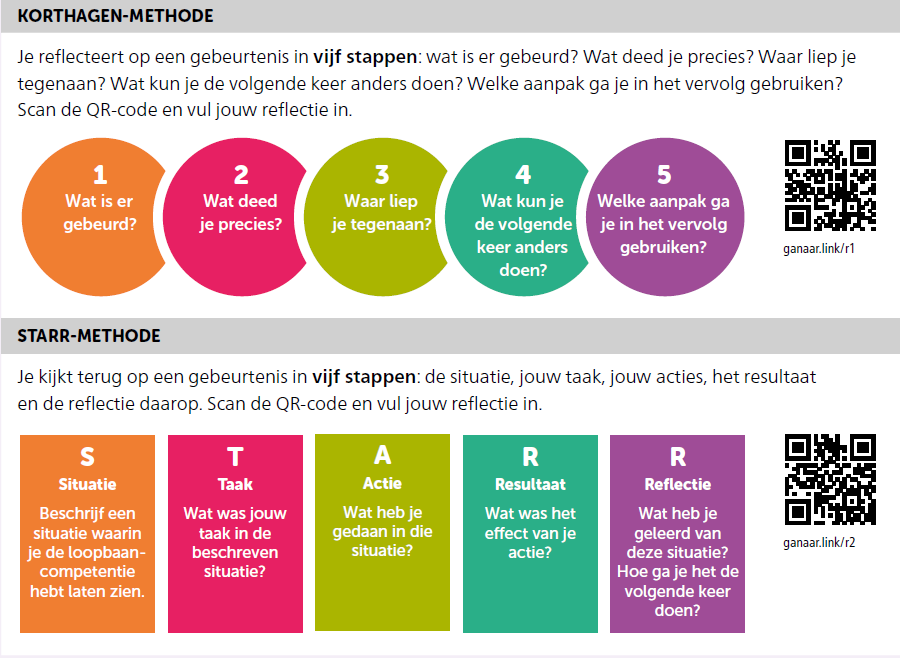 OMSCHRIJVING VAN DE SITUATIE Kan welKan nietJe zoekt op het werk op internet op hoe laat je trein naar huis gaat.Je nodigt tijdens het werk via Facebook je vrienden uit voor een feestje.Je zoekt op het werk op internet de betekenis van een woord op dat je niet kent.Je gaat WhatsAppen als je even niets te doen hebt op het werk.Je hebt een cadeau nodig voor een verjaardag. Je bestelt dat onder werktijd op Bol.com.Je checkt je privé e-mailberichten onder werktijd.Je moet iets opsturen naar een klant. Je checkt het adres onder werktijd via internet.Je autoruit is ingeslagen. Je zoekt het adres van een garage onder werktijd op via Google.In de pauze beantwoord je al je WhatsApp-berichten, je hebt even geen tijd voor een praatje.DRAAIBOEK VAN MIJN VRIJWILLIGERSACTIVITEITDRAAIBOEK VAN MIJN VRIJWILLIGERSACTIVITEITDeze afspraken ga ik makenMet deze personen ga ik afspraken makenIk ga de vrijwilligersactiviteit uitvoeren op (datum en tijd)Ik ga de activiteit op deze manier uitvoerenTIPS ALS JE EEN FILMPJE MAAKT: TIPS ALS JE EEN FOTOSTRIP MAAKT: Maak de shots niet te lang. Het filmpje duurt ongeveer één minuut. Maak rustige shots. Ga dichtbij staan voor het beste geluid. Film niet tegen het licht in. Monteer het filmpje en upload het op YouTube. Kies bij het uploaden voor ‘Verborgen’ in plaats van ‘Openbaar’. Zorg dat de foto’s scherp zijn. Laat op de foto’s zien wat je hebt gedaan. Plaats er leesbare teksten bij. Kies of je de fotostrip op de computer maakt of dat je de foto’s print, op papier plakt en er dan tekstwolkjes bij maakt. CRITERIA VOOR VERANTWOORDELIJK ZIJN GOED/NIET GOEDWAAROM VIND JE DIT? GEEF EEN VOORBEELD Voert zijn taak binnen de afgesproken tijd uit.Komt afspraken na.Onderneemt actie als er iets fout gaat.Geeft op tijd aan wanneer afspraken of doelen niet behaald worden.Werkt netjes.Ziet zelf wat er gedaan moet worden en pakt aan. Wacht niet op wat anderen doen maar gaat aan de slag. Ziet kansen en doet daar iets mee. Wacht niet te lang maar beslist. Kan veranderen aan en doet daar iets mee. 